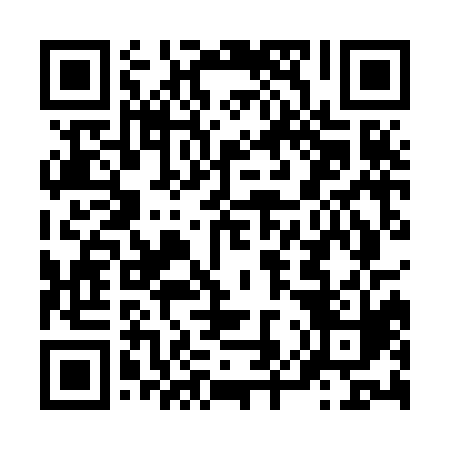 Ramadan times for Obertiefenbach, GermanyMon 11 Mar 2024 - Wed 10 Apr 2024High Latitude Method: Angle Based RulePrayer Calculation Method: Muslim World LeagueAsar Calculation Method: ShafiPrayer times provided by https://www.salahtimes.comDateDayFajrSuhurSunriseDhuhrAsrIftarMaghribIsha11Mon5:005:006:4912:373:456:266:268:0912Tue4:584:586:4712:373:466:286:288:1113Wed4:564:566:4512:373:476:306:308:1314Thu4:534:536:4312:373:486:316:318:1415Fri4:514:516:4112:363:496:336:338:1616Sat4:484:486:3812:363:506:356:358:1817Sun4:464:466:3612:363:516:366:368:2018Mon4:444:446:3412:353:526:386:388:2219Tue4:414:416:3212:353:536:406:408:2420Wed4:394:396:2912:353:546:416:418:2521Thu4:364:366:2712:353:556:436:438:2722Fri4:344:346:2512:343:566:446:448:2923Sat4:314:316:2312:343:576:466:468:3124Sun4:294:296:2112:343:586:486:488:3325Mon4:264:266:1812:333:596:496:498:3526Tue4:234:236:1612:334:006:516:518:3727Wed4:214:216:1412:334:006:526:528:3928Thu4:184:186:1212:324:016:546:548:4129Fri4:164:166:1012:324:026:566:568:4330Sat4:134:136:0712:324:036:576:578:4531Sun5:105:107:051:325:047:597:599:471Mon5:085:087:031:315:058:008:009:492Tue5:055:057:011:315:068:028:029:513Wed5:025:026:591:315:068:048:049:534Thu4:594:596:561:305:078:058:059:555Fri4:574:576:541:305:088:078:079:576Sat4:544:546:521:305:098:088:089:597Sun4:514:516:501:305:108:108:1010:028Mon4:484:486:481:295:108:128:1210:049Tue4:454:456:461:295:118:138:1310:0610Wed4:434:436:431:295:128:158:1510:08